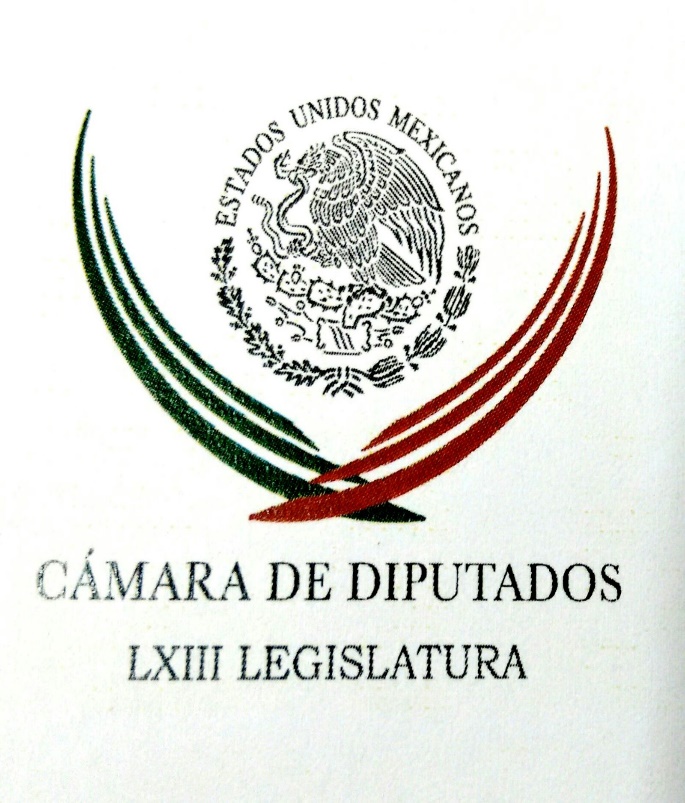 Carpeta InformativaPrimer CorteResumen: Legisladores expresan opinión sobre el fallo del Caso AyotzinapaOfrece Meade seguridad social para las trabajadoras del hogarTema de inseguridad incidirá en el voto de los mexicanos: Santiago Creel Felicita Peña a Isaac Hernández por ganar el ‘Oscar’ de la DanzaCNDH repudia violencia de civiles a marinos en Ciudad Guzmán, Jalisco 06 de junio de 2018TEMAS (S): Trabajo LegislativoFECHA: 06//06/18HORA: 07:20 AMNOTICIERO: Hechos AMEMISIÓN: Primer CorteESTACION: Canal 1.1GRUPO: Tv AztecaLegisladores expresan opinión sobre el fallo del Caso AyotzinapaMaxi Peláez, reportera: La decisión del Tribunal Colegiado de Tamaulipas que ordena reponer el procedimiento del Caso Ayotzinapa y crear una Comisión de la Verdad, resulta aberrante para algunos legisladores. En el PRI alegan inconstitucionalidad en la determinación del Tribunal, ya que aseguran que se extralimitan sus funciones. Insert José María Tapia Franco, senador del PRI: "Jurídicamente es un exceso del Tribunal al querer imponer, vía sentencia, lo que debe o no debe hacer el Ejecutivo a través de la Procuraduría General de la República, como es la creación de una Comisión, ya que las esferas de competencia de los tres órdenes de gobierno son distintas; el Poder Judicial es el que administra la justicia, pero el Poder Ejecutivo, a través de la Procuraduría, es quien investiga, la persecutora y es la investigadora de los delitos”. En el PAN también tienen dudas, y es que advierten que una Comisión de la Verdad podría tomar decisiones al margen de la ley. Insert Héctor David Flores Avalos, presidente de la Comisión de Justicia, Senado: "Pues yo lo que creo es que, al principio, lo que hay que definir es si hay constitucionalidad en la decisión del Poder Judicial en esto, si es viable que se haga, y si sí es viable que se haga, con qué límites y con qué extensión podría darse ¿no?". Pero lo que más preocupa a diputados y senadores es que esta decisión del Tribunal vuelva a abrir las puertas del infierno del caso Ayotzinapa, lo que podría provocar que quienes hoy ya están procesados por el asesinato y desaparición de los 43 estudiantes de la Escuela Normal de Ayotzinapa obtengan su libertad. Además, de que una eventual reposición de todo el proceso haría doblemente víctimas a los estudiantes. Insert Arturo Santana, vicepresidente de la Cámara de Diputados: "Indudablemente que esta resolución beneficia más a quienes cometieron el delito, a quienes son acusados de los homicidios de los 43 de Ayotzinapa. Se vuelve a revictimizar a los desaparecidos de Ayotzinapa". Duración: 02’ 28” bmj/mTEMA(S): Información GeneralFECHA: 06/06/2018HORA: 07:32NOTICIERO: FórmulaEMISIÓN: Primer CorteESTACION: OnlineGRUPO: Fórmula0"El Bronco" presentará ante el Congreso iniciativa de "mochar manos"En su visita a Morelia, Michoacán, Jaime Rodríguez "El Bronco", anunció que el próximo jueves llevará ante el Congreso de la Unión su iniciativa de reforma de "mochar manos" a los delincuentes, así como de incorporar la pena de muerte para los feminicidas, secuestradores y narcotraficantes. "Vamos a ver si los diputados se atreven a tranquilizar a este país, voy a mejorar la iniciativa en cierta medida, porque creemos que la única forma de atender la corrupción es mochándole la mano a aquél que robe dinero público, eso es algo que ya se hace en el mundo, no seremos los únicos, y los gobiernos que se han atrevido a hacerlo han pacificado a sus países", declaró. De acuerdo con el medio local Mi Morelia, será el diputado federal independiente de Nuevo León, Jesús Gilberto Rodríguez, quien presentará dicha iniciativa. Duración 00’’, nbsg/m. INFORMACIÓN GENERALTEMA(S): Información GeneralFECHA: 06/06/18NOTICIERO: SDP NoticiasEMISIÓN: Primer CorteESTACIÓN: OnlineGRUPO: SDP0Ofrece Meade seguridad social para las trabajadoras del hogarEl candidato presidencial del Partido Revolucionario Institucional (PRI), José Antonio Meade, propuso seguridad social para las trabajadoras del hogar, así como para sus familias.“Esto significa acceso a atención médica, guarderías, créditos a la vivienda y sistema de ahorro para el retiro”, detalló en su cuenta de Twitter.El abanderado de la coalición “Todos por México” señaló que ello será posible haciendo deducibles de impuestos las aportaciones de sus patrones.“#YoMero sé cómo hacerlo”, aseveró Meade Kuribreña en un video en el que resaltó que ser empleadas en hogares es un trabajo duro y digno, por lo que deben tener prestaciones. ys/m.TEMA(S): Información GeneralFECHA: 06/06/18HORA: 07:12NOTICIERO: SDP  NoticiasEMISIÓN: Primer CorteESTACIÓN: OnlineGRUPO: SDPEncuesta de Reforma le da a AMLO 64% de las preferencias en CDMXEl candidato presidencial de la coalición Juntos Haremos Historia, Andrés Manuel López Obrador, se proyecta para lograr una victoria abrumadora en la capital del país y conseguir el triple de votos de su más cercano perseguidor, de acuerdo con Reforma.El diario publicó este miércoles una encuesta rumbo a la elección a la Jefatura de Gobierno de la Ciudad de México, donde Claudia Sheinbaum se ubica con 54 por ciento de las preferencias.El estudio reveló también que el ex jefe de Gobierno y tres veces candidato presidencial cuenta con una intención de voto de 64 por ciento entre el electorado capitalino, una proporción de tres a uno en comparación con el segundo lugar.Ricardo Anaya, de la coalición Por México al Frente (PAN-PRD-MC) tiene 20 por ciento de las preferencias, mientras que José Antonio Meade, de Todos por México (PRI-PVEM-Panal) cuenta con 12 por ciento. Finalmente, el independiente Jaime “El Bronco” Rodríguez Calderón sólo tiene 4 por ciento de las simpatías en la ciudad más grande del país. ys/m.TEMAS (S): Información GeneralFECHA: 22//05/2018HORA: 08:11NOTICIERO: 20 Minutos EMISIÓN: Primer CorteESTACION: OnlineGRUPO: 20 MinutosTema de inseguridad incidirá en el voto de los mexicanos: Santiago Creel El coordinador político de la campaña de la coalición “Por México al Frente”, Santiago Creel Miranda, aseveró que el tema de la inseguridad en el país tendrá una incidencia en el voto de los mexicanos el próximo 1 de julio. Argumentó que es sin duda el principal tema de las campañas presidenciales y a otros cargos. “Es el asunto más importante de la agenda nacional y todas las encuestas y sondeos de opinión lo primero que obtienen como resultado respecto a la importancia de los temas nacionales es el de la inseguridad”. En entrevista con Notimex comentó que la creciente violencia en el país que afecta no sólo a candidatos sino a los ciudadanos en diversas regiones, será factor importante en las urnas. “Sin duda el tema de la inseguridad incidirá en el voto de los mexicanos el próximo 1 de julio. Sin duda será un elemento de decisión”. A tres semanas de las elecciones federales, expuso en esta última etapa y en el cierre de campañas “se concentra en dos candidaturas que están compitiendo palmo a palmo a lo largo y lo ancho del país. Entonces el signo de esta etapa y del cierre de campañas es una fuerte competencia electoral”. “No deseo yo ver ningún acto de violencia en esta etapa del proceso, pero por lo que ha sucedido, las autoridades deben asumir plenamente su seguridad cuidando a los candidatos que están en las áreas del país más conflictivas, ello ante el gran número de homicidios de candidatos y actos de violencia que se han padecido a lo largo de la campaña”. El también presidente de la Comisión Nacional de Elecciones del PAN, dijo que desde la campaña del candidato presidencial, Ricardo Anaya, “vamos hacer todo lo posible para que esta elección llegue a buen puerto, en paz, de manera democrática, pero no cabe duda que los actos que han ocurrido han sido ominosos para el proceso electoral, pero también para nuestra democracia”. Cuestionado sobre la creciente inseguridad en la Ciudad de México, dijo que el punto es que todas las entidades del país están contaminadas con la delincuencia. “Si esto fuera una situación aislada a una entidad federativa, a una zona metropolitana, la situación sería distinta, pero estamos padeciendo el año más violento que hemos tenido memoria en los últimos años”. Creel Miranda, recordó que “venimos de un 2017 en que por mucho rebasó cualquier expectativa de violencia. La violencia ocurre ya en todos los frentes con delitos relativamente nuevos o cibernéticos, el robo de combustibles, el robo de transporte público, al transporte de carga, el robo a casa habitación y todo lo que significa el crimen organizado en el país”. “Estamos viviendo una etapa crítica que esperemos que esto se tome en cuenta en la elección y pueda resolverse con una buena elección y la instalación de un buen gobierno, que esperemos sea el de Ricardo Anaya”, subrayó. Quien fuera el primer secretario de Gobernación del PAN en el país, en el sexenio de Vicente Fox, dijo que los índices de inseguridad en el país respecto a ese mandato se han duplicado. “No teníamos ni la generalización de la violencia que hoy existe, ni el poder de los grupos criminales que hoy tienen, ni la situación de convulsión que vive el país en muchas zonas y regiones”. Reiteró las propuestas del candidato presidencial de la coalición “Por México al Frente” que incluyen crear un instituto u órgano especializado en combatir al crimen organizado y una norma transitoria para reorganizar el Sistema Nacional de Seguridad. También se propone crear la Secretaría de Seguridad Ciudadana enfocada a la protección integral de la población, que tendría como responsabilidades la coordinación de elementos de los tres órdenes de gobierno en la prevención y combate a la delincuencia, con enfoque de inteligencia, así como el retiro de las fuerzas armadas de las labores de seguridad pública. bmj/mTEMA(S): Información GeneralFECHA: 06/06/2018HORA: 07:16NOTICIERO: Excélsior EMISIÓN: Primer CorteESTACION: OnlineGRUPO: Imagen0Felicita Peña a Isaac Hernández por ganar el ‘Oscar’ de la DanzaEl presidente Enrique Peña Nieto felicitó al bailarín Isaac Hernández, quien se convirtió en el primer mexicano en recibir el Prix Benois de la Danse, uno de los máximos galardones de la danza internacional.El mandatario mexicano reconoció la labor del bailarín y expresó: “¡Muchas felicidades por este importante reconocimiento a tu talento y trayectoria, Isaac!”.A través de su cuenta de Twitter @EPN, el Ejecutivo federal escribió:Isaac Hernández, originario de Jalisco, se convirtió en el primer mexicano en ser reconocido con el Prix Benois de la Danse como Mejor Bailarín.La ceremonia de estos premios, considerados uno de los máximos galardones de la danza a nivel internacional y conocidos como los “Oscar” del ballet, se llevó a cabo este martes en el Teatro Bolshoi de Moscú. Duración 00’’, nbsg/m. TEMA(S): Información GeneralFECHA: 06/06/2018HORA: 05:34NOTICIERO: El Universal OnlineEMISIÓN: Primer CorteESTACION: OnlineGRUPO: El UniversalMexicano, reelecto para la Corte-IDHEl mexicano Eduardo Ferrer Mac-Gregor Poisot, el colombiano Humberto Antonio Sierra Porto y el uruguayo Ricardo Pérez Manrique fueron elegidos como miembros de la Corte Interamericana de Derechos Humanos (Corte-IDH), para cubrir las tres vacantes que había en el tribunal. Los jueces fueron elegidos por los 22 países del hemisferio que forman parte de la Corte-IDH en el marco de la Asamblea General de la Organización de Estados Americanos (OEA) que se celebró en Washington. El mexicano fue quien obtuvo más votos, 21. Le siguieron el colombiano (19) y el uruguayo (16). La candidata boliviana Nardi Suxo Yturri, ex ministra de Transparencia de su país, quedó eliminada de la contienda con sólo 7 votos. Tanto Ferrer Mac-Gregor Poisot, hasta ahora presidente de la Corte IDH, como Sierra Porto, renovaron sus cargos.El uruguayo Pérez Manrique, quien fue presidente de la Suprema Corte de Justicia de Uruguay, sustituirá al brasileño Roberto de Figueiredo Caldas. Los tres iniciarán un periodo de seis años. Según el Informe del Panel independiente para la elección de jueces y juezas para la Corte IDH, apoyado por más de 60 organizaciones de defensa de los derechos humanos tanto de la región como de carácter internacional, los tres candidatos elegidos eran los más “altamente cualificados” para los puestos. En cambio, a la boliviana pudieron afectarle los reportes de “excesiva cercanía” con el gobierno actual de Bolivia, e incluso “señalamientos de corrupción”. Como institución judicial autónoma de la OEA, la Corte-IDH, con sede en San José de Costa Rica e integrada por siete miembros, tiene como mandato aplicar e interpretar la Convención Americana, conocida como Pacto de San José, el tratado hemisférico que prevé derechos y libertados que tienen que ser respetados por sus 22 miembros. Los casos que llegan a este organismo son remitidos por la Comisión Interamericana de Derechos Humanos (CIDH), a la que le compete la observancia y recomendaciones para la defensa de los derechos humanos. Antes de la elección, Ferrer Mac-Gregor Poisot, como actual presidente de la Corte-IDH, fue el encargado de presentar el informe del organismo y sus previsiones para el próximo año. Entre las proyecciones, la corte espera “duplicar el número de sentencias de fondo”, dijo el juez mexicano. ar/mTEMA(S): Información GeneralFECHA: 06/06/2018HORA: 08:13NOTICIERO: Milenio.comEMISIÓN: Primer CorteESTACION: OnlineGRUPO: MilenioCNDH repudia violencia de civiles a marinos en Ciudad Guzmán, Jalisco La Comisión Nacional de los Derechos Humanos repudia la violencia ocurrida el lunes en Ciudad Guzmán, Jalisco, por parte de civiles a elementos de la Secretaría de Marina, de acuerdo con lo que se ve en videos difundidos, informó el segundo visitador, Enrique Guadarrama. “Según las imágenes, se presenta una situación de violencia de particulares a autoridades”, dijo en entrevista con Ciro Gómez Leyva para Grupo Fórmula. El lunes pasado, elementos de la Marina fueron agredidos por más de un centenar de personas, “quienes presuntamente realizaban una manifestación” contra la presencia de la Semar. La institución naval explicó que los marinos hicieron disparos disuasivos al aire para dispersar a la multitud y evitar se generara un altercado. Guadarrama afirmó que la CNDH, no sólo en esta ocasión, sino de manera reiterada, expresa su rechazo a la violencia por los motivos que se cometa. Si es de autoridades contra particulares, pero también cuando viene de particulares a particulares o a autoridades. Dijo que por lo que se ve en los videos, la actitud de la Marina, de no responder en los mismos términos de violencia, encuadra con el Manual del Uso de la Fuerza de Aplicación Común de las tres Fuerzas Armadas. Explicó que a las autoridades de procuración de justicia les corresponde investigar este caso, ya que la “CNDH sólo investiga violaciones a derechos humanos de servidores públicos a particulares, pero cuando es agresión de particulares a autoridades, es un delito”, dijo. ar/mTEMAS (S): Información GeneralFECHA: 06/06/18HORA: 07:39 AMNOTICIERO: ExcélsiorEMISIÓN: Primer CorteESTACION: OnlineGRUPO: ImagenResponde UE a Estados Unidos con más arancelesLa Comisión Europea (CE) aprobó hoy la imposición de aranceles adicionales a productos estadunidenses, una medida que entrará en vigor en julio en respuesta a la decisión del Gobierno de Estados Unidos de gravar las importaciones de aluminio y acero de la Unión Europea (UE).La CE espera concluir el proceso de coordinación con los Estados miembros antes del final de junio para que los nuevos aranceles puedan entrar en vigor a partir de julio", anunció la CE en un comunicado.El Ejecutivo comunitario recordó que la lista con todos los productos estadunidenses que estarán sujetos a nuevos aranceles ha sido previamente notificada a la Organización Mundial del Comercio (OMC) el pasado 18 de mayo, por lo que su aplicación estaría en línea con la legislación comercial internacional.Es una respuesta proporcional a la decisión ilegal y unilateral de los Estados Unidos de imponer tarifas a las importaciones de acero y aluminio de la UE", aseguró la comisaria europea de Comercio, Cecilia Malmström, quien destacó que la respuesta de la CE "está en línea con las normas de la OMC".Por su parte, el vicepresidente de la CE para la Competitividad y el Empleo, Jyrki Katainen, señaló durante una rueda de prensa que "la comisaria Malmström ofreció a Estados Unidos tanto un acercamiento constructivo a la cuestión de los aranceles como la posibilidad de unirse para reformar la OMC".Se negaron a aceptar estas ofertas, pero siguen en pie y, si los americanos quieren mejorar el entorno comercial internacional, siempre encontrarán un amigo al otro lado del Atlántico", aseguró Katainen, quien entiende que en la actual disputa comercial ‘no hay ningún ganador’.El Acuerdo de Salvaguardias de la OMC permite utilizar medidas de reequilibrio correspondientes al daño causado, que, según las estimaciones de la Comisión Europea, ascenderían hasta los 6 mil 400 millones de euros.Los aranceles adicionales aprobados hoy suponen que la UE puede ejercer sus derechos sobre productos estadounidenses por valor de 2 mil 800 millones de euros, mientras que el reequilibrio restante, de 3 mil 600 millones, tendrá lugar más adelante, en un plazo de tres años o, si llegase antes, tras una resolución positiva de la OMC en la disputa lanzada por el bloque europeo.En la lista notificada a la OMC figuran productos como maíz dulce, jugo de naranja, arándanos, maquillaje y tabaco, y materiales de construcción como tuberías y planchas de acero.La imposición de nuevos gravámenes a productos estadounidenses forma parte de la triple respuesta planteada por la Comisión Europea, que incluye también la denuncia a Estados Unidos presentada el 1 de junio ante la OMC y la posible activación de medidas para proteger al mercado europeo de los efectos de los aranceles estadounidenses.En este sentido, la CE inició el 26 de marzo una investigación sobre los efectos para la industria del acero de estos nuevos gravámenes y tiene un plazo de nueve meses para decidir si aplica estas medidas de salvaguardia que, en caso de ser necesarias, podrían entrar en vigor antes de que concluya ese periodo.La Comisión Europea tomó la decisión de imponer estos nuevos aranceles en la reunión semanal del colegio de comisarios y ahora tendrá que coordinar los detalles de su aplicación con los Estados miembros.La canciller alemana, Angela Merkel, aseguró hoy que la Unión Europea (UE) debe buscar una "posición común" con otros países que se han visto afectados por los recientes aranceles que ha impuesto Estados Unidos al acero y el aluminio de distintas economías.Entre los países con los que la UE debe buscar una 'posición común' se encuentran Canadá y México, dijo Merkel, que a su vez están ahora en difíciles negociaciones con EU para actualizar el Tratado de Libre Comercio de América del Norte (TLCAN).Merkel realizó estas declaraciones en una inusual comparecencia en el Bundestag (Cámara Baja) en la que se sometió durante una hora a preguntas de los diputados, y en la que aseguró que Alemania seguirá defendiendo un comercio internacional abierto y justo basado en las reglas de la Organización Mundial de Comercio (OMC).La canciller, que aseguró que en breve se someterá a ratificación del Bundestag el acuerdo comercial de la UE con Canadá (CETA), se posicionó así en la línea avanzada por otros miembros del G7 de cara a la reunión de líderes de este foro, que se celebra en Canadá esta semana.Merkel se mostró asimismo escéptica con respecto a la posibilidad de que la cumbre de líderes del G7 incluya, como en la edición del año pasado, un compromiso común claro a favor del libre comercio y en contra del proteccionismo.La canciller aseguró que acude con "buena voluntad" a la cita, pero que, ante la posibilidad de no poder alcanzar un acuerdo en materia comercial -por la postura de Washington- lo más posible es que en lugar de un comunicado conjunto en este punto, se opte por que Canadá, como presidente, emita un resumen de las posiciones.La canciller recalcó que, pese a las diferencias que su Ejecutivo mantiene con Washington en la actualidad, Estados Unidos es un "país democrático" con el que se hablan abiertamente los puntos de disenso a nivel bilateral. bmj/m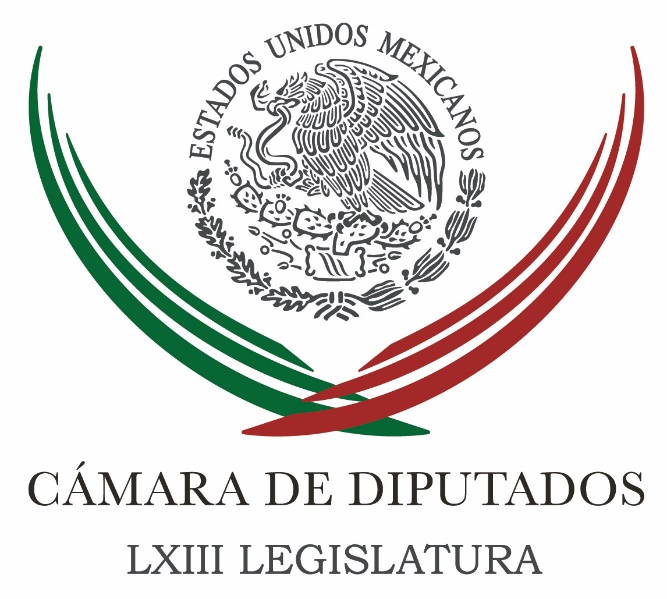 Carpeta InformativaSegundo CorteResumen:Legisladores llaman a atender a víctimas de Nestora SalgadoLegisladores y damnificados debatirán sobre reconstrucción en la capitalPiden evaluación integral a mecanismos de protección de periodistas ASF tiene pobre efectividad; crean área de seguimientoRicardo Anaya buscará el apoyo popular de sinaloenesesAMLO hará cierre de campaña en el Estadio AztecaPVEM presentará iniciativa sobre la pena de muerteEmpresarios del CCE presentan preguntas y propuestas a candidatos presidencialesAsesinatos y agresiones hacen a México uno de los países más peligrosos para periodistas: WAN-IFRAMiércoles 06 de junio 2018TEMA(S): Trabajo LegislativoFECHA: 06//06/18HORA: 09:00 AMNOTICIERO: 24 Horas EMISIÓN: Segundo CorteESTACION: OnlineGRUPO: 24 Horas Legisladores llaman a atender a víctimas de Nestora SalgadoLuego de un ríspido debate en el que Alicia Barrientos, legisladora de Morena, acusó a los diputados y senadores de partidos distintos al suyo de ser “delincuentes de cuello blanco”, la primera Comisión de la Permanente aprobó exhortar a la Comisión Ejecutiva de Atención a Víctimas (CEAV) y al estado de Guerrero a garantizar el acceso a la justicia de las presuntas víctimas de Nestora Salgado. Cabe recordar que Salgado es ex líder de la Policía Comunitaria de Olinalá y actual candidata plurinominal al Senado por Morena.De esa manera, las presuntas víctimas de distintas violaciones a sus derechos humanos, como privación ilegal de la libertad y tortura, supuestamente cometidos por la ex líder comunitaria, podrán acceder a la reparación del daño sin restricciones.El exhorto aprobado puntualiza que la Policía Comunitaria de Olinalá tiene entre ocho y diez investigaciones abiertas por la detención ilegal de hasta 58 personas.Al respecto, Armando Luna Canales, diputado federal del PRI, aseguró que las presuntas víctimas “tienen derecho a reparaciones del daño”, sin que ello signifique criminalizar o prejuzgar a Salgado. bmj/mTEMA(S): Trabajo LegislativoFECHA: 06//06/18HORA: 10:41 AMNOTICIERO: 20 MinutosEMISIÓN: Segundo CorteESTACION: OnlineGRUPO: 20 MinutosLegisladores y damnificados debatirán sobre reconstrucción en la capitalLegisladores, organizaciones sociales, académicos, servidores públicos, población en general y damnificados por el sismo del 19 de septiembre de 2017 participarán en el Foro “Diálogos 19s Reconstruyamos nuestra Ciudad”, para identificar los retos y avances en esta materia. El encuentro, que busca corregir el proceso de reconstrucción a través de propuestas de especialistas y personas afectadas por el sismo, se llevará a cabo en San Lázaro los días 15 y 19 de junio. Los ejes de foro son: Facultades de las autoridades en protección civil y procesos de atención a damnificados, Censos y funcionamiento de la Comisión de Reconstrucción, Infraestructura pública dañada, Atlas y prevención de Riesgos, Financiamiento de la reconstrucción”, y “Transparencia y Rendición de Cuentas”. Al hacer el anuncio del foro la diputada independiente Dunia Ludlow Deloya señaló que a casi nueve meses del sismo del 19 de septiembre de 2017 hay incumplimiento de la Ley de Reconstrucción, supuesto desvío de recursos, "despilfarro de apoyos y un uso electoral de la desgracia". “Hay una desconfianza institucional de la cual no podemos salir y hay falta de certeza que los recursos públicos efectivamente se utilizando para reparar el daño que dejó el desastre más profundo que ha padecido esta ciudad”, expresó. Por su parte, el diputado federal Fernando Rubio Quiroz recordó que desde la Cámara de Diputados se citaron a las entidades federativas afectadas para que explicaran el proceso de asignación de los recursos y sus avances. Mientras que la directora de proyectos de Mejor Ciudad, Janet de Luna, explicó que todavía es posible hacer los ajustes necesarios para tener una mejor reconstrucción y una ciudad más reciente, que garantice los derechos y la seguridad de los afectados. En tanto la presidenta de El Colegio de Urbanistas, Dolores Franco, manifestó que se necesita un acompañamiento de largo aliento a la iniciativa para reconducir el proceso de reconstrucción y que el inicio de esa ruta es abrir un espacio de diálogo para reencontrarse ciudadanos y técnicos y encontrar nuevas vías para apoyar a los que más lo necesitan. En su intervención  la directora de la organización Ruta Cívica y coordinadora de la asociación civil Ciudadanía 19s, Mónica Tapia, recordó que existe una propuesta de modificar la Ley de Reconstrucción, la cual será enriquecida con los planteamientos que se hagan en el foro y en las mesas de discusión de este encuentro. Los interesados en asistir al Foro “Diálogos19s Reconstruyamos nuestra Ciudad” deben registrarse en la página www.dialogos19s.mx o en el correo electrónicoparticipa@dialogos.mx. El foro es organizado por Dunia Ludlow Deloya, presidenta de la Comisión de Vivienda de la Asamblea Legislativa; Fernando Rubio Quiroz, diputado federal y e integrante de la Comisión de Seguimiento a los trabajos de reconstrucción en la Cámara de Diputados; Janet de Luna, directora de proyectos de Mejor Ciudad; Dolores Franco, presidenta de El Colegio de Urbanistas, y Mónica Tapia, directora de Ruta Cívica y coordinadora de Ciudadanía 19s. bmj/mTEMA(S): Trabajo Legislativo FECHA: 06/06/18HORA: 11:33 AMNOTICIERO: Notimex / 20minutos EMISIÓN: Segundo CorteESTACION: Online GRUPO: Notimex Piden evaluación integral a mecanismos de protección de periodistas El coordinador de Nueva Alianza en la Cámara de Diputados, Luis Alfredo Valles, se pronunció porque los tres niveles de gobierno realicen, de manera conjunta, una evaluación integral sobre los riesgos y posibles escenarios a los que se enfrentan los periodistas y defensores de derechos humanos, para frenar las agresiones contra ese gremio. En el marco del Día de la Libertad de Expresión en México, que se conmemora el 7 de junio, se dijo preocupado por las cifras de ataques a periodistas presentadas por las organizaciones Artículo 19 y Reporteros Sin Fronteras, las cuales aseguran que 99.6 por ciento de esos casos quedan sin castigo. Por ello, hizo un llamado a los tres órdenes de gobierno a repensar los mecanismos de operación para brindar protección a periodistas, prevenir ataques, contrarrestar la violencia que ya se vive en algunas zonas del país y garantizar la seguridad de todos los ciudadanos en general. El también integrante de la Comisión de Gobernación en la Cámara baja subrayó que “en Nueva Alianza creemos firmemente en el respeto a la libertad de expresión y buscamos generar las condiciones necesarias para garantizarla”. Finalmente, señaló que con la participación de los tres sectores se podrá vigilar que se respeten los derechos de los medios de comunicación y los periodistas, “ningún comunicador, ninguna persona, debe sentirse presionada en el ejercicio de su labor”. gh/mTEMA(S): Información GeneralFECHA: 06/06/18HORA: 12:09 PMNOTICIERO: Excélsior OnlineEMISIÓN: Segundo CorteESTACION: OnlineGRUPO: ExcélsiorASF tiene pobre efectividad; crean área de seguimientoA pesar de ser una institución consolidada, la Auditoría Superior de la Federación (ASF) tiene una pobre efectividad en sus denuncias, reconoció su titular David Colmenares.En una reunión que sostuvo con la Asociación Nacional de Doctores en Derecho (ANDD), Colmenares Páramo señaló que la responsabilidad es de las auditorías y no sólo de las áreas jurídicas. Encontramos que es una institución consolidada, pero no ha sido lo efectiva que quisiéramos en el combate a la corrupción. La efectividad de nuestras denuncias ha sido muy pobre”, señaló.Ante miembros de la ANDD, entre ellos el columnista de Excélsior, Juan Carlos Sánchez Magallán, el auditor manifestó la necesidad de encontrar el fondo del problema, no obstante que ya se creó un área de seguimiento.El seguimiento se había borrado de la Auditoría Superior, en los últimos años de la gestión anterior, se empezó a contratar a personal para hacer trabajos de seguimiento, pero sin orden”, detalló.Refirió que con esta modificación los auditores ya no van a solventar, sino solo “tendrán que entregar buenas auditorías”.“Inclusive eliminamos tentaciones para la corrupción, la relación del auditor con el auditado siempre es peligroso, lo vamos aislar, lo vamos a llevar todo en medios electrónicos”, comentó. ar/mTEMA: Información GeneralFECHA: 06/06/18HORA: 08:56 AMNOTICIERO: 24 HorasEMISIÓN: Segundo CorteESTACION: OnlineGRUPO: 24 HorasRicardo Anaya buscará el apoyo popular de sinaloenesesEl candidato a la Presidencia de la República de la coalición por México al Frente, Ricardo Anaya Cortés, realizará este día una gira proselitista por el estado de Sinaloa, donde se reunirá con los sectores productivos y la población en general en busca del apoyo popular a su programa de gobierno, particularmente en materia de seguridad. Anaya Cortés visitará los municipios de Los Mochis y Culiacán, para difundir sus propuestas de campaña.El abanderado de los partidos Acción Nacional (PAN), de la Revolución Democrática (PRD) y Movimiento Ciudadano (MC) encabezará una concentración ciudadana a la 12:30 horas en el salón Figlos, en Los Mochis Sinaloa, donde expondrá sus propuestas a los sinaloenses. Por la tarde, Anaya Cortés estará a las 16:15 horas en en el salón Figlostase, localizado en carretera Mochis-Topolobampo, a la altura del kilómetro 2.5, en Culiacán, Sinaloa, donde buscará el apoyo de las agrupaciones ciudadanas de esta entidad. bmj/mTEMA: Información GeneralFECHA: 06//06/18HORA: 11:01 AMNOTICIERO: Excélsior EMISIÓN: Segundo CorteESTACION: OnlineGRUPO: ImagenEl futuro de Zavala está en el PAN: ‘Jefe’ DiegoDiego Fernández de Cevallos, ‘El Jefe’ Diego, consideró que la excandidata presidencial independiente, Margarita Zavala, debe optar por apoyar a Ricardo Anaya en campaña para que tenga un puesto de liderazgo dentro del Partido Acción Nacional (PAN).Así lo expresó en entrevista con Pascal Beltrán del Río para Imagen Radio, en la que advirtió que, de no apoyar a Anaya, el panismo nacional se lo reprochará.Por toda su historia, su futuro está dentro de Acción Nacional. Todo dependerá de que Margarita decida apoyar a Anaya. Tiene mucha posibilidad de participar en un futuro próximo, con liderazgo dentro del PAN, para que se cambien muchas cosas y que ella se reincorpore al partido.Pero si no lo hace, el panismo nacional, en parte con razón y sin ella, le dirán que fue culpable de que Anaya no llegara” a la presidencia, advirtió Fernández de Cevallos.Por debate, Anaya se despega de Meade y se acerca a AMLO: ‘Jefe Diego’El líder panista y excandidato presidencial reiteró que si Margarita Zavala espera a tomar una decisión hasta que pase la elección del 1 de julio, los militantes de Acción Nacional, no lo verán con buenos ojos.Si ella optara por apoyar a Anaya, se le abrirían las puertas dentro del PAN. Pero si espera a que pase la elección para ver qué queda del PAN, no creo que sea bien recibida”, indicó.Fernández de Cevallos agregó en 25 días que restan de campaña, Ricardo Anaya tiene la posibilidad de remontar las preferencias y ganar la próxima elección presidencial.Comentó que, si bien es cierto que Andrés Manuel López Obrador va puntero en las encuestas, Anaya representa la opción de millones de personas que no quieren que un “cacique” llegue a la Presidencia.Escucho a muchas personas que no están dispuestas a entregarle el país a un cacique. Percibo que millones de mexicanos están en contra de AMLO. Que apriete el paso, que hagamos la tarea los que queremos un México democrático, abierto, responsable y abierto al mundo. Mover las almas, las conciencias. No vale la pena horrorizarse porque viene AMLO, sino organizarse y trabajar para remontar”, concluyó. bmj/mTEMA(S): Información GeneralFECHA: 06/06/2018HORA: 11:40 AMNOTICIERO: Político.mxEMISIÓN: Segundo CorteESTACION: OnlineGRUPO: Político.mxInseguridad incidirá en el voto de próxima elección: CreelEl coordinador político de la campaña de la coalición Por México al Frente, Santiago Creel, comentó que la creciente violencia en el país que afecta no solo a candidatos sino a los ciudadanos en diversas regiones, será factor importante en las urnas. “Sin duda el tema de la inseguridad incidirá en el voto de los mexicanos el próximo 1 de julio. Sin duda será un elemento de decisión”.Argumentó que es sin duda el principal tema de las campañas presidenciales y a otros cargos. “Es el asunto más importante de la agenda nacional y todas las encuestas y sondeos de opinión lo primero que obtienen como resultado respecto a la importancia de los temas nacionales es el de la inseguridad”. A tres semanas de las elecciones federales, expuso en esta última etapa y en el cierre de campañas “se concentra en dos candidaturas que están compitiendo palmo a palmo a lo largo y lo ancho del país. Entonces el signo de esta etapa y del cierre de campañas es una fuerte competencia electoral”.El también presidente de la Comisión Nacional de Elecciones del PAN, dijo que desde la campaña del candidato presidencial, Ricardo Anaya, “vamos hacer todo lo posible para que esta elección llegue a buen puerto, en paz, de manera democrática, pero no cabe duda que los actos que han ocurrido han sido ominosos para el proceso electoral, pero también para nuestra democracia”.Reiteró las propuestas del candidato presidencial de la coalición Por México al Frente que incluyen crear un instituto u órgano especializado en combatir al crimen organizado y una norma transitoria para reorganizar el Sistema Nacional de Seguridad. ar/m  TEMA: Información GeneralFECHA: 06//06/18HORA: 11:51 AMNOTICIERO: QuadratínEMISIÓN: Segundo CorteESTACION: OnlineGRUPO: QuadratínLíderes panistas hacen llamado para abonar votos a Ricardo Anaya En conferencia de prensa desde la casa de campaña, aseguraron que panistas son también muchos que no han militado en el partido y, frente al peligro de un retroceso, convocaron a los libertarios, a postulantes de gobiernos circunscritos en los derechos humanos, a quienes abrazan la libertad de comercio y a los que aspiran ubicar al país dentro de la nueva economía del conocimiento a acudir al rescate de México. Los líderes de Acción Nacional firmaron un documento en el que refieren, de nueva cuenta, los proyectos de gobiernos que los mexicanos deberán elegir en pocas semanas: el cambio radical del modelo inspirado en políticas basadas en el presidencialismo autoritario y apoyado en el popular socialismo o bien otro que transforme el actual régimen fortaleciendo la práctica democrática y republicana. Los convocantes a este pronunciamiento recordaron que fueron luchadores de la democracia en tiempos difíciles y peligrosos, por lo que entienden el peligro de volver a perderla bajo el influjo de un mesianismo.En lectura, el ex gobernador del estado de Guanajuato, Carlos Medina Plascencia, hizo un urgente llamado a todos aquellos que junto a viejos panistas libraron tantas batallas, a sumar esfuerzos con ánimo conciliatorio por la propuesta que encabeza Ricardo Anaya  bmj/mTEMA(S): Información GeneralFECHA: 06/06/18HORA: 00:00NOTICIERO: El Heraldo de MéxicoEMISIÓN: Segundo CorteESTACION: OnlineGRUPO: El heraldo de MéxicoAMLO hará cierre de campaña en el Estadio AztecaAl finalizar su evento en Martínez de la Torre, Veracruz, Andrés Manuel López Obrador anunció que el 27 de junio realizará un festival cultural y musical en el Estadio Azteca, para cerrar su campaña a la Presidencia.Sin mencionar detalles sobre los artistas invitados a participar, el candidato aseguró que el recinto no será prestado, pues se pagará una renta, cuyo monto desconoce hasta este momento.También se anunció que ya se tienen programados cierres de campaña regionales. El primero será el 15 de junio en Colima y el 16 en Oaxaca. nbsg/m. TEMA(S): Información GeneralFECHA 06/06/18HORA: 09:46 AMNOTICIERO: El Financiero OnlineEMISIÓN: Segundo CorteESTACION: OnlineGRUPO: El FinancieroInversión privada, nacional y extranjera, será el motor en gobierno de AMLO: RomoTras la reunión con el Consejo Mexicano de Negocios, Alfonso Romo, enlace de Andrés Manuel López Obrador con los empresarios, expresó que el motor de la economía en México descansará en la inversión privada, nacional y extranjera, en caso de que el presidenciable gane la elección.“Vamos a descansar en el motor de la inversión privada, nacional y extranjera, la economía (...) No queremos déficit, no queremos endeudar más al país (...) Esto qué quiere decir, como no queremos más déficit, como no queremos más deuda, el motor de la economía se vuelve en automático el sector privado”, afirmó este miércoles el asesor del candidato en entrevista con Grupo Fórmula. Romo mencionó que tanto Andrés Manuel López Obrador como los empresarios apuestan por el mismo modelo económico y status quo, por lo que no hay preocupación en hacer cambios radicales, ni cambios de leyes ni de estructura.“Honestamente en cuanto a modelo económico no hay una preocupación porque estamos hablando de lo mismo y ayer se aclaró. Pero estamos hablando de matices como los precios de garantía, ahí se precisó que no era para toda la República, que era para ciertas regiones o apoyos especiales o programas especiales, el paquete completo para no hablar de precios de garantía”, indicó.El asesor del líder de Morena sostuvo que no hubo polémica con el Consejo Mexicano de Negocios, ni siquiera en cuanto al tema del Nuevo Aeropuerto Internacional de México (NAIM), para el que habrá una licitación abierta. De hecho, calificó el encuentro como una ‘muy buena reunión’.“Yo la catalogo como honesta y sinceramente como muy buena reunión (...) Se habló claro, se habló respetuoso, se habló de altura, se apuntalaron en dónde coincidíamos, en donde no, que son menores. Lo más importante fue el ambiente de respeto, de franqueza, de cordialidad y de ver para adelante”, comentó.El martes, Andrés Manuel López Obrador, candidato de la coalición 'Juntos Haremos Historia', se reunió con el Consejo Mexicano de Negocios y señaló tras el encuentro que: “limamos asperezas”.A la reunión asistieron Juan Pablo Castañón, presidente del Consejo Coordinador Empresarial (CCE); Germán Larrea, presidente de Grupo México; Claudio X. González Guajardo, fundador de Mexicanos Primero –y a quien López Obrador acusó de estar detrás de la producción de un supuesto documental titulado Populismo en América Latina–; Carlos Slim Domit, Valentín Díez Morodo, del Consejo Empresarial Mexicano de Comercio Exterior, Inversión y Tecnología, y Emilio Azcárraga, presidente del Consejo de Administración de Grupo Televisa, entre otros. ar/mTEMA(S): Información GeneralFECHA: 06/06/18HORA: 11:54 PMNOTICIERO: MilenioEMISIÓN: Segundo CorteESTACION: OnlineGRUPO: MilenioPVEM presentará iniciativa sobre la pena de muerteEl Partido Verde Ecologista de México presentará hoy un paquete de iniciativas de reformas constitucionales para aplicar la pena de muerte en México, a seis años de plantear la propuesta originalmente.La propuesta de modificar los artículos 22, 29 y 107 constitucionales está respaldada en estudios realizados en Estados Unidos que muestran que por cada convicto que recibe la pena capital se podrían reducir hasta 18 muertes de ciudadanos.En conferencia de prensa, y acompañado de otros legisladores, el coordinador en el Senado, Carlos Puente, dijo que presentarán la iniciativa hoy en la sesión de la Comisión Permanente, y aseguró que no se trata de una propuesta electorera.“Pues las personas modifican su conducta, absteniéndose de comprar un bien o evitando delinquir.Entre las conclusiones de los estudios que consideran a la pena de muerte como una medida que inhibe la comisión de delitos destaca lo siguiente: Cada ejecución impide un promedio de 18 asesinatos, según un estudio nacional de 2003 realizado por profesores de la Universidad de Emory.Otros estudios han estimado los asesinatos inhibidos por ejecución en tres, cinco y 14”, dijo Puente Salas.La iniciativa de quitarle la vida a algún delincuente va dirigida a quienes cometen delitos dolosos como secuestradores, asesinos o reincidentes “porque está demostrado que ha fallado esa reinserción de ese ciudadano”Carlos Puente dijo que desde 2000 y particularmente entre 2005 y 2006 se han registrado niveles de violencia muy altos.“Debemos darnos la oportunidad de dar sanciones ejemplares que estén el nivel del delito que se ha cometido, por eso lo estamos proponiendo. Esto no lo va a solucionar por sí solo, debemos buscar que se siga trabajando en el modelo policíaco, que es una legislación que todavía no concluimos como el mando único, pero esto es una pena que muchos ciudadanos reclaman”, asentó. nbsg/m. TEMA(S): Información GeneralFECHA: 06/06/18HORA: 11:33 AMNOTICIERO: Noticieros TelevisaEMISIÓN: Segundo CorteESTACION: OnlineGRUPO: TelevisaEmpresarios del CCE presentan preguntas y propuestas a candidatos presidencialesEn una conferencia de prensa durante la mañana del miércoles, Juan Pablo Castañón y varios miembros del Consejo Coordinador Empresarial (CCE) presentaron seis propuestas de futuro para los candidatos que compiten por la presidencia de México, así como catorce preguntas de cara al tercer debate presidencial del próximo 12 de junio.Juan Pablo Castañón especificó los preceptos bajo los cuales estas propuestas están articuladas, apuntando que el objetivo principal es generar mayor riqueza para la sociedad y una distribución “más equitativa” de ésta.“La libertad, la libertad de empresa y consolidación de mercados competitivos que permitan generar más empleos con prestaciones para los mexicanos. Una mayor riqueza para la sociedad y distribuirla de manera más equitativa.” dijo Castañón.El presidente de la Asociación de Bancos de México (ABM), Marcos Martínez Gavica, expuso la necesidad de un marco fiscal que incentive la creación de nuevas empresas, la generación del empleo formal y la inversión productiva.“Tenemos que fomentar la confianza de los particulares, manteniendo un equilibrio entre los gastos y los ingresos del gobierno, y reduciendo el endeudamiento público”, aclaró Martínez Gavica, quien propuso alcanzar una tasa cero en el endeudamiento público y reducir la actual a menos de 40% del PIB en los próximos años.El presidente de la ABM cuestionó a los candidatos sobre sus propuestas para ejercer un gasto público que tenga un mayor impacto en el crecimiento económico. Posteriormente, preguntó la postura de los candidatos sobre la necesidad de crear una institución o consejo fiscal independiente.“¿Cuál es su postura sobre la necesidad de crear en México una institución o un consejo fiscal independiente como instrumento para fortalecer la gobernabilidad y disciplina fiscal, prevenir un nivel insostenible de deuda y promover la transparencia del presupuesto?” preguntó Martínez Gavica.La Asociación Mexicana de Instituciones Bursátiles (AMIB) mencionó que debe redirigirse el gasto público con un enfoque “mucho más productivo”, invirtiendo en infraestructura productiva para elevar la conectividad y facilitar la inversión en zonas con potencial de crecimiento. Además, propuso que esta inversión en el país debe llegar al 30% del PIB, enfatizando que la pública debe pasar del 3.2 a más del 5 por ciento.“(Esto debe hacerse) aprovechando las asociaciones público privadas y continuar con un marco de transparencia y certidumbre jurídica en los grandes proyectos de infraestructura, como el Nuevo Aeropuerto Internacional de la Ciudad de México (NAICM)”, comentó José Méndez Fabre, presidente de la AMIB.La AMIB preguntó a los candidatos sus propuestas para alcanzar mayores niveles de inversión y crecimiento, en especial en el sector energético e infraestructura, así como su propuesta para reactivar la inversión pública y la forma en la que se ofrecerá certidumbre para quienes planean invertir en México.La Confederación de Cámaras Nacionales de Comercio, Servicios y Turismo (Concanaco) planteó el impulso a la productividad de las empresas al invertir más en tecnología y el desarrollo del talento de los trabajadores por medio de la mejora en la calidad de la educación.“¿Su propuesta educativa contempla la formación y evaluación docente?, ¿qué tipo de capacitación proponen para que cada mexicano reciban las herramientas necesarias para el cambio tecnológico global?” preguntó José Manuel López Campos, tesorero de la Concanaco, quien continuó: “¿cuál es la propuesta para potencializar la innovación y el desarrollo tecnológico de México?”El Consejero Representante del Sector Empresarial, Vicente Yáñez Solloa, propuso fortalecer la economía de mercado como la principal fuente de crecimiento económico y creación de empleo.“¿Qué opinan los candidatos de los controles de precios?”, preguntó, para después añadir que “en México, cuando se aplicaron y en otras economías, han generado escasez, mercados negros y desabasto”.Por su parte, Valentín Díez Morodo, Presidente del Consejo Empresarial Mexicano de Comercio Exterior, Inversión y Tecnología (COMCE), propuso impulsar un México “abierto al mundo, libre y competitivo”, estimular a las empresas exportadoras para integrar mayor proveeduría nacional y diversificar la oferta exportable, fomentando la competencia económica en el mercado interno.“La competencia económica se traduce en menores precios, salarios más altos y mejores productos al alcance de todos […] ¿Tomará medidas que inhiban la competencia económica o transformen artificialmente los mercados?”, preguntó.La Cámara Nacional de la Industria de Transformación (Canacintra) preguntó a los candidatos acerca de su política respecto al consumo de gasolinas y su impacto en el medio ambiente, así como la postura de México en cuanto a compromisos internacionales para la protección del medio ambiente.El Consejo Nacional Agropecuario (CNA) apuntó que no se puede crecer económicamente si se continúa con los niveles actuales de inseguridad.“Para lograr un mayor crecimiento económico, la libre empresa requiere de certeza jurídica y un marco pleno del respeto a la ley. […] ¿Cuáles son los planes que se implementarán para evitar la extorsión en las empresas por parte del crimen organizado y la corrupción?”Los empresarios también preguntaron a los candidatos acerca de las metas de crecimiento, ante un 2 por ciento del crecimiento del PIB durante los últimos años, y la meta de inflación.También hicieron hincapié en la reducción de emisiones contaminantes, las cuales superaron el promedio de emisiones en América Latina y el Caribe, así como las de la OCDE en 2015. nbsg/m. TEMA(S): Información GeneralFECHA: 06/06/18HORA: 12:05 PMNOTICIERO: El EconomistaEMISIÓN: Segundo CorteESTACION: OnlineGRUPO: El EconomistaAsesinatos y agresiones hacen a México uno de los países más peligrosos para periodistas: WAN-IFRALa Asociación Mundial de Periódicos y Editores de Noticias, WAN-IFRA hizo un llamado para que el gobierno mexicano tome acciones más concretas y efectivas para combatir la violencia contra periodistas en México.El Directorio de WAN-IFRA resaltó que “que México continúa siendo uno de los países más peligrosos del mundo para ejercer el periodismo y que el Estado mexicano ha fallado constantemente en tomar las medidas necesarias para reducir la impunidad que involucren ataques contra periodistas".En lo que va del 2018, han sido asesinados siete periodistas, de acuerdo con cifras de la organización Artículo 19. Tan solo en el mes de mayo fueron asesinados tres periodistas en distintas partes de la República Mexicana. El primer caso ocurrió el 15 de mayo pasado, cuando el periodista radiofónico Juan Carlos Huerta fue asesinado en Villahermosa, Tabasco, cuando salía de su domicilio.El 24 de mayo la reportera de negocios y colaboradora para los diarios Reforma y El Financiero, Alicia Díaz González fue asesinada en Monterrey. Unos días después, el cuerpo de Héctor González Antonio, colaborador de Grupo Imagen fue hallado en el estado de Tamaulipas y según las autoridades fue presuntamente asesinado a golpes.Aunque la organización reconoció que se han hecho avances en las investigaciones relacionadas al asesinato de la reportera Miroslava Breach que fue asesinada en marzo del 2017, también enfatizó que “la vasta mayoría de los crímenes contra los periodistas permanecen sin resolver”, como lo ha sido el caso del asesinato de Javier Valdez.  El periodista sinaloense fue asesinado el 15 de mayo del 2017 cuando salía de las instalaciones del semanario Ríodoce y la organización reconoce que aunque se ha detenido a uno de los perpetradores,  pero consideró que aún “faltan de presentar cargos y/o detener a quienes hayan sido los autores intelectuales en el ataque”.El Directorio de WAN-IFRA alertó que los asesinatos contra periodistas representan solo la punta del iceberg para las amenazas contra la prensa en México, y resulta preocupante un crecimiento en las agresiones que se han documentado. Al cierre del 2017 se documentaron 400 distintos tipos de ataques —físicos, digitales, psicológicos y legales—  y la organización ve con preocupación el aumento de la intimidación hacia los medios que se ha vivido este 2018, un año electoral para México.La organización consideró que el gobierno del presidente Enrique Peña Nieto no atendió las recomendaciones que el Directorio de WAN-IFRA hizo en mayo del 2017 sobre cómo las instituciones dedicadas a la protección de periodistas han fallado sistemáticamente y que este tipo de agresiones, “no son sólo perpetrados por los grupos del crimen organizado, sino también por autoridades locales y federales”.  El Directorio de WAN-IFRA lamentablemente no ve ningún avance en este tema.La Asociación Mundial de Periódicos y Editores de Noticias le pidió a la próxima administración que llegará el 1 de diciembre próximo a reforzar las acciones para “terminar con la impunidad de aquellos que silencian a los periodistas (…) y librar al país de la mentalidad dominante que cree que intimidar a un editor o un periodista no conlleva ninguna consecuencia”. nbsg/m. 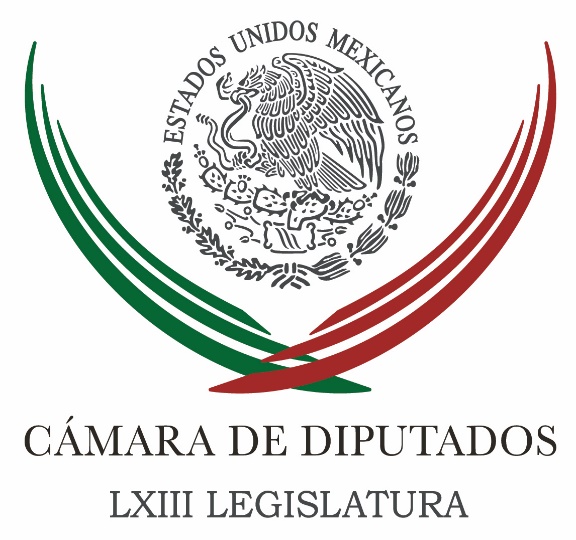 Carpeta InformativaTercer CorteResumen: Piden legisladores revisar gasto de TEPJFCultura de protección civil, esencial para enfrentar fenómenos naturalesAlucina Castañeda con pacto EPN-AMLO: Diputados priístasAcción Nacional pide a tribunal rechazar candidatura de Napoléon Gómez Congreso respalda medidas de gobierno mexicano por aranceles de EUAComisión Permanente solicita a Banxico informe sobre ciberataqueLlama Cordero a voto razonado; habrá consecuencias económicas y sociales gane quien gane, dicePara lograr un cambio, se requieren más que buenos deseos: Peña NietoTribunal Electoral ratifica a Mancera y Gómez Urrutia al SenadoProtejo a dirigentes sindicales para cuidar a trabajadores, afirma AMLO
Descalificaciones “hieren y ofenden” a empresarios, dijo Alejandro Ramírez a AMLO06 de junio de 2018TEMA(S): Trabajo Legislativo FECHA: 06/06/18HORA: 14:14NOTICIERO: Reforma EMISIÓN: Tercer Corte  ESTACION: onlineGRUPO: C.I.C.S.A.0Piden legisladores revisar gasto de TEPJFLegisladores de distintos partidos políticos consideraron necesario revisar el presupuesto que ejerce el Tribunal Electoral del Poder Judicial de la Federación (TEPJF), que este año tiene programado gastar 3 mil 800 millones de pesos.El coordinador de los perredistas en la Cámara de Diputados, Jesús Zambrano, consideró necesario reducir los gastos del Tribunal electoral."Lo cierto es que todavía seguimos sin tener una justicia electoral a la altura de lo que se ha requerido que responda. Deben reducirse los gastos del Tribunal, como debe reducirse en su totalidad el gasto del Gobierno, que no le pese tanto a la sociedad", apuntó.REFORMA publicó este miércoles, que los 3 mil 800 millones de pesos presupuestados para este año representan un incremento del 65 por ciento respecto de los recursos ejercidos en 2012, en el que sumaron 2 mil 300 millones de pesos.En entrevista, Zambrano planteó revisar y eventualmente reducir todo el financiamiento para asuntos electorales."Son asuntos que tienen que revisarse para modificarse; países más avanzados no tienen gastos tan altos como los tenemos en México. Hay que revisarlo para recortar todo lo que se necesite, (...) para que puedan constar lo menos que sea posible en un País con tantas necesidades", expresó.El coordinador de la fracción parlamentaria del PAN en San Lázaro, Marko Cortés, dijo que el Tribunal debe transparentar cómo usa los recursos y la buena o mala utilización de éstos debe quedar de manifiesto en sus resoluciones."La credibilidad de las instituciones va de la mano con la resolución de su mandato y va de la mano con la transparencia del manejo de los recursos", aseveró."Por lo tanto, nosotros estaremos muy atentos de la resolución que tome el Tribunal Electoral el día de hoy en materia de Napoleón Gómez Urrutia y también estaremos atentos a que el propio Tribunal explique sobre estos recursos públicos asignados y el buen uso de ellos".El vicecoordinador del grupo PT-Morena en el Senado, Luis Humberto Fernández, consideró que es normal que en año electoral aumente el gasto del Tribunal."Se está disparando un 60 por ciento, entonces si lo comparamos con la lógica que tiene el INE o incuso los partidos, hay cierta proporcionalidad con que se dispare en año electoral", comentó."Entonces yo sería muy cuidadoso de no prejuzgar en tema; que este gasto signifique un dispendio, no lo sé, tendremos que ser muy cuidadosos". /gh/mTEMA(S): Trabajo Legislativo FECHA: 06/06/18HORA: 15:31NOTICIERO: Notimex / 20minutos EMISIÓN: Tercer Corte  ESTACION: Online GRUPO: Notimex 0Cultura de protección civil, esencial para enfrentar fenómenos naturalesEl director general de Servicios de Documentación, Información y Análisis (SEDIA) de la Cámara de Diputados, José María Hernández Vallejo, llamó a aprovechar la experiencia acumulada de México en materia de protección civil, a fin de estar preparados para enfrentar los fenómenos naturales que se presenten. Durante la inauguración de la Sexta Jornada de Protección Civil de la Cámara de Diputados, sostuvo que no se pueden impedir los fenómenos de la naturaleza, pero si se pueden reducir sus costos humanos, materiales y económicos, mediante la autoprotección y la prevención. “No podemos evitar los grandes fenómenos de la naturaleza y por más que nos esforcemos en la prevención, siempre existirá la posibilidad de que ocurra un accidente, pero es indispensable hacer lo que sí está a nuestro alcance: prepararnos muy bien para enfrentar las contingencias”, indicó. Hernández Vallejo subrayó que a estas alturas hay mucha experiencia acumulada en materia de protección civil y es primordial que sea aprovechada, con el propósito de disminuir los costos humanos, materiales y económicos de cualquier emergencia. A nombre del secretario general del Palacio Legislativo de San Lázaro, Mauricio Farah Gebara, resaltó que se ha avanzado sustancialmente en el tema y llamó a mantener este compromiso de protección y de autoprotección en el recinto legislativo. “Insistir en el fortalecimiento de la cultura de autoprotección y de protección civil, nunca estará de más”, apuntó. El directivo agradeció el esfuerzo de la Dirección de Resguardo y Seguridad y de todas las organizaciones que participan en esta Sexta Jornada de Protección Civil. En tanto, el director de Protección Civil en San Lázaro, Isaac Valencia Fornaguera, dijo que este esfuerzo no sería posible sin la cooperación voluntaria, inigualable y magistral que todas las organizaciones e instituciones aportan. /gh/mTEMA(S): Información GeneralFECHA: 06/06/18HORA: 14:16NOTICIERO: El Universal.comEMISIÓN: Tercer CorteESTACION: InternetGRUPO: El UniversalAlucina Castañeda con pacto EPN-AMLO: Diputados priístasHoracio Jiménez, reportero: El grupo parlamentario del PRI en la Cámara de Diputados rechazó un posible pacto de impunidad entre el Presidente, Enrique Peña Nieto y Andrés Manuel López Obrador para que el político tabasqueño sea el próximo Presidente y el priísta mexiquense no vaya a la cárcel, y acusaron que en la coalición Por México al Frente “están alucinando”.En entrevista, el vicecoordinador del PRI en San Lázaro, Armando Luna Canales, pidió analizar bien las declaraciones de Jorge Castañeda, quien afirmó que de joven consumió drogas, y ver si esto no tuvo alguna secuela o consecuencias.“Están alucinando, dicen que de joven consumía drogas, igual y sí tienen algún tipo de consecuencias o secuelas, habría que analizar bien el tema de Castañeda”, dijo Luna Canales.Agregó que Castañeda tiene algún tipo de resaca en sus múltiples cambios de partido, porque el tricolor ya tiene a sus aliados definidos claramente y consideró que aún hay posibilidades de revertir las tendencias electorales y quien ganará la elección será el abanderado del PRI, José Antonio Meade. “El PRI ya tiene a sus aliados y claramente definidos a sus aliados en una coalición electoral registrados ante el INE con otros partidos y lo que estamos buscando es seguir convenciendo a la ciudadanía, el crecimiento de la candidatura de José Antonio Meade como lo dijimos desde el principio, desde que fue seleccionado candidato, lleva una trayectoria continua de crecimiento y vamos a ganar, sin duda, la elección”, definió.Este miércoles, EL UNIVERSAL publicó en su edición impresa una entrevista con el coordinador de campaña de Ricardo Anaya, donde acusó que ya se concretó “un pacto de impunidad” entre el presidente Enrique Peña Nieto y Andrés Manuel López Obrador con miras a una transición del Ejecutivo a favor del tabasqueño a cambio de no ir a la cárcel. Masn/mTEMA(S): Trabajo Legislativo FECHA: 06/06/18HORA: 14:36NOTICIERO: Notimex / 20minutos EMISIÓN: Tercer Corte  ESTACION: Online GRUPO: Notimex 0Acción Nacional pide a tribunal rechazar candidatura de Napoléon Gómez El líder de los diputados del PAN, Marko Cortés Mendoza, pidió al Tribunal Electoral del Poder Judicial de la Federación (TEPJF) respetar la Constitución y no avalar la candidatura de Napoleón Gómez Urrutia, como senador plurinominal por el partido Morena. “El Tribunal Electoral hoy tiene una gran oportunidad de mandar una señal clara de que las instituciones hacen valer el derecho y la moralidad. Además de ser ilegal que Napoleón venga al Senado, es inmoral que el tribunal lo permita”, expresó en conferencia de prensa. Recalcó que la Constitución establece los requisitos para poder ser senador de la República, entre ellos ser residente en el país al menos por seis meses, y no tener una doble nacionalidad. El también presidente de la Junta de Coordinación Política (Jucopo) recordó que Gómez Urrutia lleva más de 10 años en Canadá, “porque no ha repartido las utilidades a sus trabajadores, a sus agremiados”. “Napoleón no está en México ahorita, por lo tanto, no tiene la residencia, quiere regresar a este país con fuero constitucional y ahí es donde muestra el pacto de impunidad, la amnistía de Andrés Manuel” López Obrador, candidato presidencial de la coalición Juntos Haremos Historia, advirtió. Sobre el tercer y último debate entre los candidatos a la Presidencia de la República, a celebrarse el próximo 12 de junio en Mérida, hizo votos porque en esta ocasión López Obrador sí presente alguna propuesta y conteste a los cuestionamientos que le hacen sin "evadirse y chistosear". Cortés Mendoza comentó que la historia presenta a un López Obrador de pocos resultados, y negativos, en materia de salud y económica, pues mientras fue jefe de gobierno el desempleo creció arriba de 60 por ciento en la Ciudad de México. “Recuerden que en materia de transparencia ocultó la información, la manejó como reservada, de los segundos pisos. Habrá que ver que tanto hay en esos contratos”. En materia educativa, creó una Universidad que cuesta carísima para que ni siquiera haya logrado mil egresados", expuso. /gh/mTEMA(S): Trabajo Legislativo FECHA: 06/06/18HORA: 14:34NOTICIERO: Notimex / 20minutos EMISIÓN: Tercer Corte  ESTACION: Online GRUPO: Notimex 0Congreso respalda medidas de gobierno mexicano por aranceles de EUAEl pleno de la Comisión Permanente del Congreso de la Unión respaldó las medidas anunciadas por el gobierno de México para contrarrestar y responder a los aranceles impuestos al acero y aluminio nacionales por parte de la administración estadunidense. En la sesión de este miércoles, senadores y diputados federales aprobaron un punto de acuerdo donde calificaron de adecuadas las medidas anunciadas por la Secretaría de Economía para aplicar aranceles a productos como manzanas, carne de cerdo, frutos rojos y otros que produce y exporta Estados Unidos a México. “La Comisión Permanente del Congreso de la Unión respalda las medidas arancelarias y no arancelarias promovidas por el Poder Ejecutivo Federal para suspender el trato arancelario preferencial y el aumento de las tasas de impuestos a la importación de diversas mercancías originarias de Estados Unidos", dijo la secretaria de la Mesa Directiva de la Comisión Permanente, María Gloria Hernández Madrid. El punto de acuerdo señala que dichas medidas anunciadas por la Secretaría de Economía “deberán permanecer vigentes hasta que el gobierno mexicano estime que ese país ha dejado de aplicar las injustificadas tasas arancelarias en productos de acero y aluminio originarios de nuestro país”. En tribuna, el presidente de la Comisión de Comercio del Senado y de la Tercera Comisión de la Comisión Permanente, Héctor Larios Córdova, subrayó que la respuesta del gobierno mexicano fue la adecuada, además de recurrir a los paneles de controversia en la Organización Mundial de Comercio. A su vez, el senador del Partido Verde Ecologista de México (PVEM), Gerardo Flores Ramírez, respaldó las medidas anunciadas por la Secretaría de Economía y en particular las relativas con el sector agropecuario. En tanto, Angélica de la Peña, senadora del Partido de la Revolución Democrática (PRD), también respaldó las medidas del gobierno mexicano y cuestionó la actitud en materia comercial del presidente estadunidense, Donald Trump. /gh/mTEMA(S): Trabajo LegislativoFECHA: 06/06/2018HORA: 13:56NOTICIERO: Enfoque Noticias EMISIÓN: Tercer CorteESTACION: OnlineGRUPO: NRM Comunicaciones0Comisión Permanente solicita a Banxico informe sobre ciberataqueLa Comisión Permanente solicitó al Banco de México remita a esta soberanía un informe sobre los ciberataques que vulneraron los sistemas de transferencias electrónicas de 5 instituciones financieras en abril pasado.El informe que se remita deberá contener el alcance de la afectación, las autoridades responsables y las medidas de prevención.Los senadores y diputados recordaron que se estima entre 300 y 400 millones los fondos que fueron retirados de cuentas falsa a través de órdenes de pago “fantasma”.En tribuna, el senador del PAN y presidente de la Tercera Comisión de la Permanente, Héctor Larios, adelantó que esta misma semana Banxico entregará el informe solicitado, para ser analizado.Pero, pidió a los senadores y diputados no prejuzgar, sin antes conocer su contenido.“Prejuzgar o asumir hechos sin conocer exactamente lo que el Banco de México tiene ya elaborado. (…) El próximo martes debatamos el informe que nos presente el Banco de México, saquemos las conclusiones que convengan y tengamos exactamente la información objetiva que nos presenten para debatirla, para asumir consecuencias”.Mensualmente el sistema de transferencias electrónicas realiza transacciones por un monto promedio de 15 billones de pesos. Duración 0’00’’, nbsg/m. TEMA(S): Trabajo LegislativoFECHA: 06/06/18HORA: 16:59NOTICIERO: Enfoque NoticiasEMISIÓN: Tercer CorteESTACION: Online:GRUPO: Enfoque Noticias0Llama Cordero a voto razonado; habrá consecuencias económicas y sociales gane quien gane, diceGerardo Cedillo, reportero: Ernesto Cordero, presidente de la Comisión Permanente llamó a los mexicanos a razonar y votar en conciencia este 1 de julio, porque la diferencia para los próximos 6 años en términos económicos y de inversión será mucha dependiendo de quién sea electo presidente de México.“Y por supuesto que hay diferencia de quien gane las elecciones en México el próximo primer domingo de julio y yo creo que de eso tenemos que estar todos conscientes, no nos engañemos va a haber consecuencias y son modos distintos de gobernar los que implican cualquiera de los tres candidatos que gane y yo creo que hay que estar conscientes de eso, porque es necesario que los mexicanos votemos en conciencia y estemos conscientes de lo que nos espera. Va a ser muy diferente el presidente López Obrador muy diferente el presidente Meade o muy diferente el presidente Anaya, las consecuencias ahí van a estar y la gente tiene que reflexionar su voto”, dijo.  Insistió que la elección que hagan los electores repercutirá en su futuro próximo.“A darnos cuenta de que sí importa por quién se vote, de qué si va a haber consecuencias para todo, para nuestro patrimonio, para nuestras familias, para nuestros ahorros, para nuestra manera de vivir en libertad, sí va a haber consecuencias y bueno cada quién vote por quien mejor considere”.Reiteró que el comportamiento de la inversión en México será distinto, dependiendo por qué candidato se decanten los mexicanos en las urnas dlp/mTEMA(S): Información GeneralFECHA: 06/06/18HORA: 14:59NOTICIERO: El Financiero.comEMISIÓN: Tercer CorteESTACION: Online:GRUPO: El Financiero.com0Para lograr un cambio, se requieren más que buenos deseos: Peña NietoEduardo Ortega, reportero: Para lograr un cambio, se requieren más que buenos deseos, aseveró el presidente de la República, Enrique Peña Nieto.En la residencia oficial de las Pinos, en mandatario entregó el Premio Nacional de Calidad a once empresas del sector público y privado.En ese marco, sostuvo que los grandes logros, aquellos que marcan la diferencia y perduran en el tiempo, son fruto de una visión de largo aliento y de un esfuerzo compartido.“Para destacar en el mundo de hoy, para lograr un cambio, se requieren más que buenos deseos. Sólo con innovación, productividad y sustentabilidad podemos consolidar la cultura de la calidad en las empresas mexicanas y hacer de México una nación más competitiva”, dijo.De acuerdo con el mandatario, gracias a las reformas estructurales es más fácil abrir un negocio, contratar al personal que mejor se adapte a las necesidades de una empresa y obtener un crédito accesible para crecer y competir.“Es la ruta que hemos ya avanzado desde hace al menos un par de décadas y es justamente la ruta en la que debemos mantenernos para consolidarnos como una nación auténticamente de vanguardia, una nación de mayor desarrollo, una mayor de prosperidad y una nación que siendo una economía emergente alcance en pocos años convertirse en una potencia”, añadió. dlp/mTEMA(S): Partidos PolíticosFECHA: 06/06/2018HORA: NOTICIERO: López DórigaEMISIÓN: Tercer CorteESTACION: InternetGRUPO: 0Tribunal Electoral ratifica a Mancera y Gómez Urrutia al SenadoEl Tribunal Electoral del Poder Judicial de la Federación confirmó a Miguel Ángel Mancera y a Napoleón Gómez Urrutia como candidatos al Senado de la República por la vía plurinominal del Partido Acción Nacional (PAN) y Movimiento de Regeneración Nacional (Morena), respectivamente.Con voto dividido, la Sala Superior determinó confirmar los dos registros y tutelar el derecho a ser votado, al considerar que en ambos casos se cumplen con los requisitos de elegibilidad.En el caso del exjefe de Gobierno de la Ciudad de México, los magistrados señalaron que Mancera puede ser candidato plurinominal porque la prohibición que señala el artículo 55 de la Constitucional no puede hacerse extensiva a todo el territorio nacional o a todos los candidatos por el principio de representación proporcional.En tanto, Napoleón Gómez Urrutia cumple con el requisito de elegibilidad relacionado con la nacionalidad y el requisito de residencia, en virtud de que nació en Monterrey y presentó en tiempo y forma el documento denominado certificado de nacimiento, expedido por la Secretaría de Relaciones Exteriores, determinó el tribunal. Duración 0’00’’, nbsg/m. TEMA(S): Información GeneralFECHA: 06/06/18HORA: 14:16NOTICIERO: El Universal.comEMISIÓN: Tercer CorteESTACION: InternetGRUPO: El UniversalProtejo a dirigentes sindicales para cuidar a trabajadores, afirma AMLO
Misael Zavala, reportero: En medio de la discusión en el tribunal electoral para revisar la viabilidad de la candidatura de Napoleón Gómez Urrutia, al Senado por Morena, el candidato a la Presidencia, Andrés Manuel López Obrador, afirmó que él protege a dirigentes sindicales para que, a su vez, ellos defiendan los intereses de los trabajadores."Van a ganar más los maestros, las enfermeras, los médicos, los que trabajan en limpia, al servicio del estado. Por eso estoy protegiendo a los dirigentes sindicales para que haya una verdadera defensa de los intereses de los trabajadores y que mejoren los salarios de los trabajadores", expresó. Masn/mTEMA(S): Partidos PolíticosFECHA: 06/06/18HORA: 15:15NOTICIERO: El Universal.comEMISIÓN: Tercer CorteESTACION: Online:GRUPO: El Universal.com0Descalificaciones “hieren y ofenden” a empresarios, dijo Alejandro Ramírez a AMLOIvette Saldaña, reportera: El encuentro entre los 60 empresarios más importantes de México y el candidato de la coalición Juntos Haremos Historia, Andrés Manuel López Obrador, incluyó el reclamo del presidente del Consejo Mexicano de Negocios (CMN), Alejandro Ramírez Magaña, al aspirante a la Presidencia a quien le dijo que les “hieren y ofenden” las descalificaciones que ha hecho del sector privado.“Se ha llegado al exceso de decir que ni siquiera somos auténticos empresarios, sino “traficantes de influencias” y “beneficiarios de la corrupción”. Estas descalificaciones nos hieren y nos ofenden profundamente, porque, al igual que usted, amamos a nuestro país”, expuso en el directivo de Cinépolis en el discurso que dio ayer durante el encuentro con López Obrador.De acuerdo al documento del discurso del empresario le reclamaron que hiciera aseveraciones sin fundamento. “Nos parece injusto que se señale sin fundamento alguno a empresas que llevan décadas invirtiendo y trabajando por este país, respetando las leyes y contribuyendo al bienestar de los mexicanos”.Ramírez Magaña explicó que ellos pagan impuestos, buscan el crecimiento del país, invierten en México, generan empleos y están en contra de la corrupción y la riqueza mal habida.Aseguró que no se puede calificar a los empresarios de enriquecerse bajo la protección de la clase política, porque “para la gran mayoría de las empresas del Consejo las transacciones con el gobierno son insignificantes”, y cuando existen, se hacen con estricto apego a la ley dlp/m